Викторина «Знатоки птиц».Всю неделю мы с ребятами рассматривали птиц  перелётных и зимующих. Читали много сказок, рассматривали иллюстрации. И решила закрепить наши знания, проведя викторину «Знатоки птиц».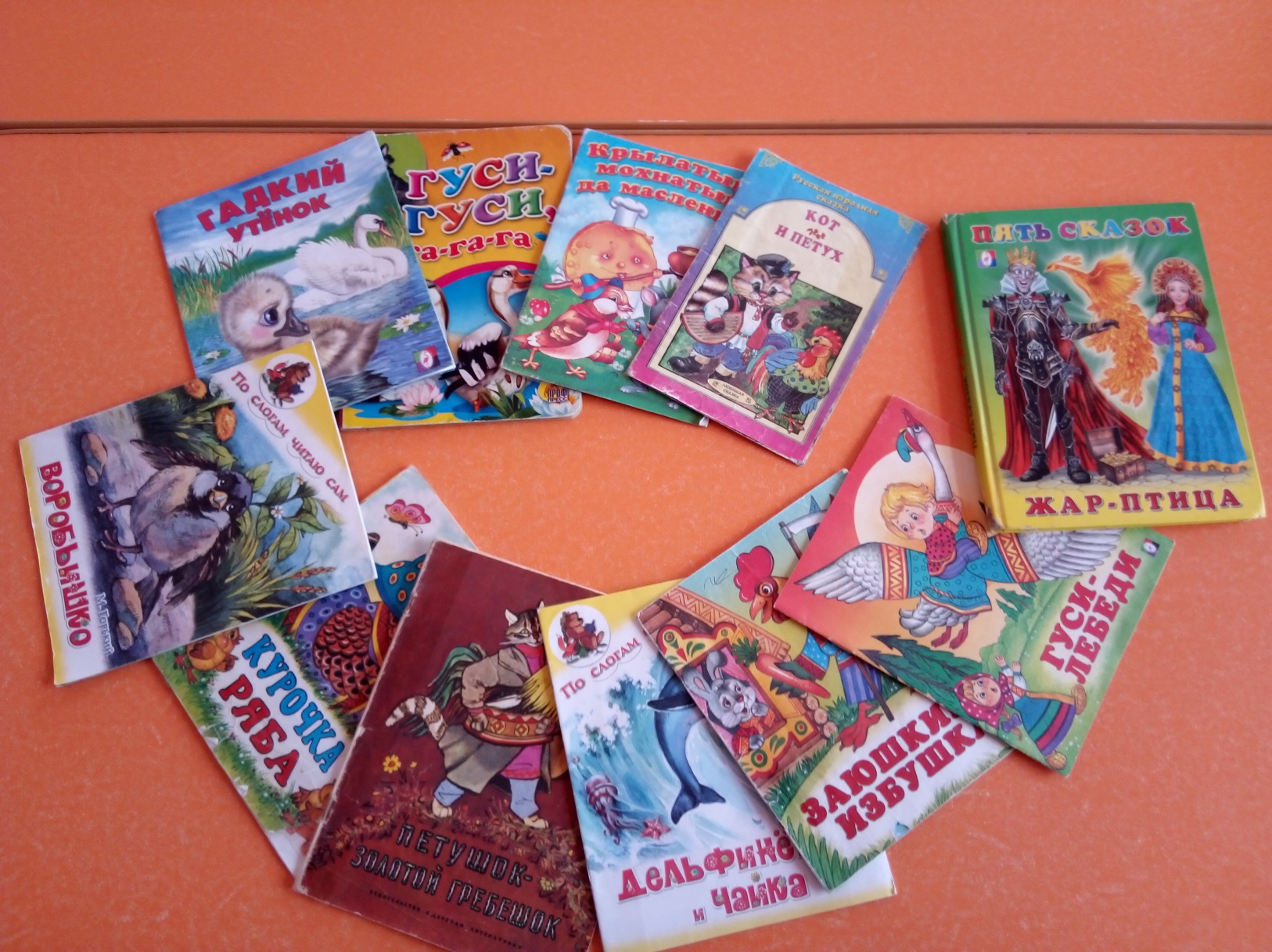 Ребята разделились на две команды: Зимующие птицы и перелётные птицы. Я уточнила, что за каждый выполненный конкурс команда получает зёрнышко в своё гнездо.Первый конкурс провели разминку. В нём команды поочерёдно отвечали на вопросы про птичек, которые я им приготовила. Во втором конкурсе команды должны разделить картинки с изображением перелётных и зимующих птиц и назвать их. В третьем конкурсе ребята должны были проявить свои знания в сказках и определить названия сказки, где герои это птицы. Следующий четвёртый конкурс это проявление быстроты и ловкости. Здесь команды в свои гнёзда приносили зёрнышки. Далее я загадала командам загадки про птиц. Следует отметить, что команды были сплочённые, и каждая из них стремилась одержать победу. Гнёзда наших птичек полны зёрнами в одинаковом количестве.  В итоге победила ДРУЖБА. И все мы были рады такому результату.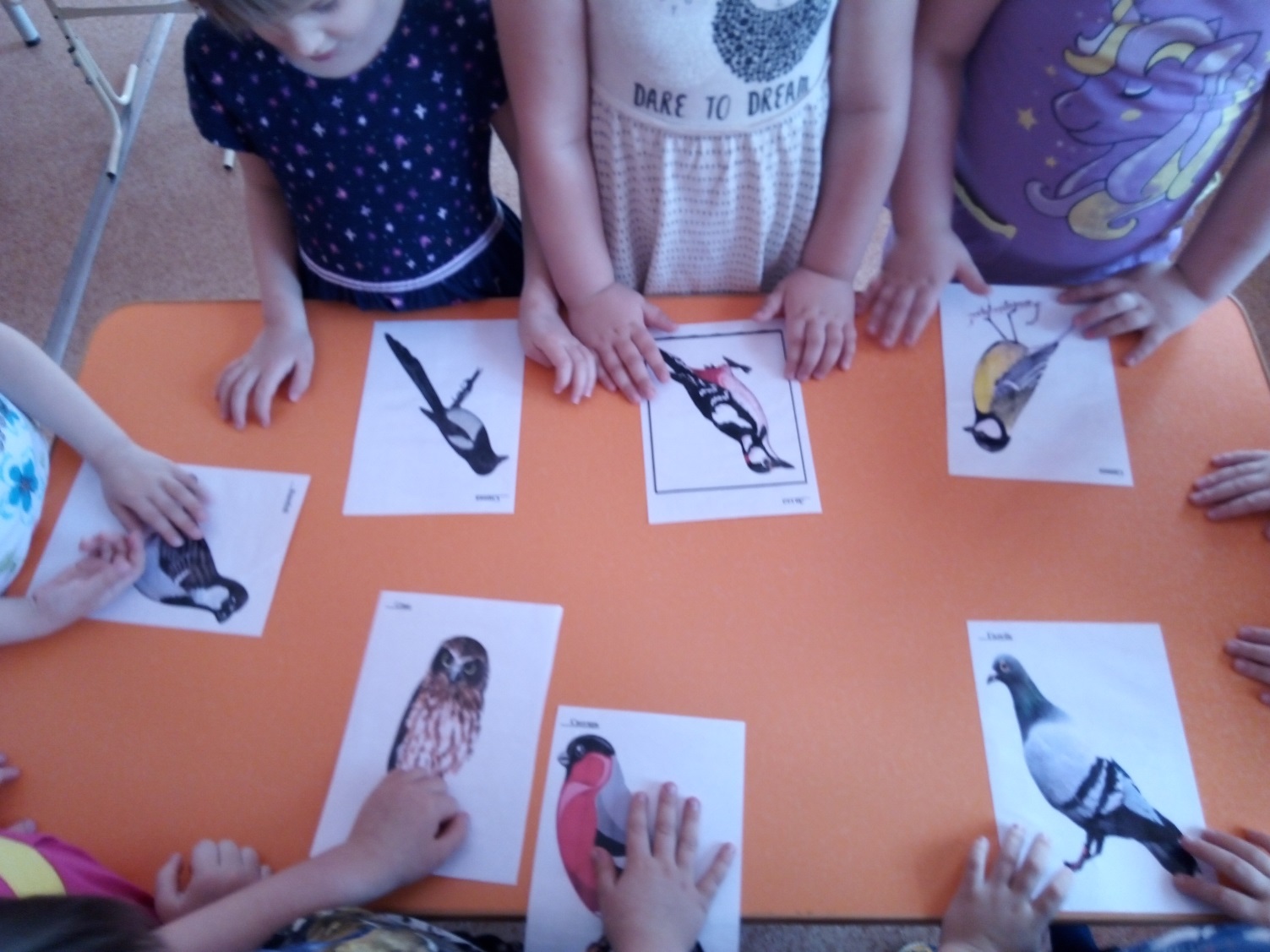 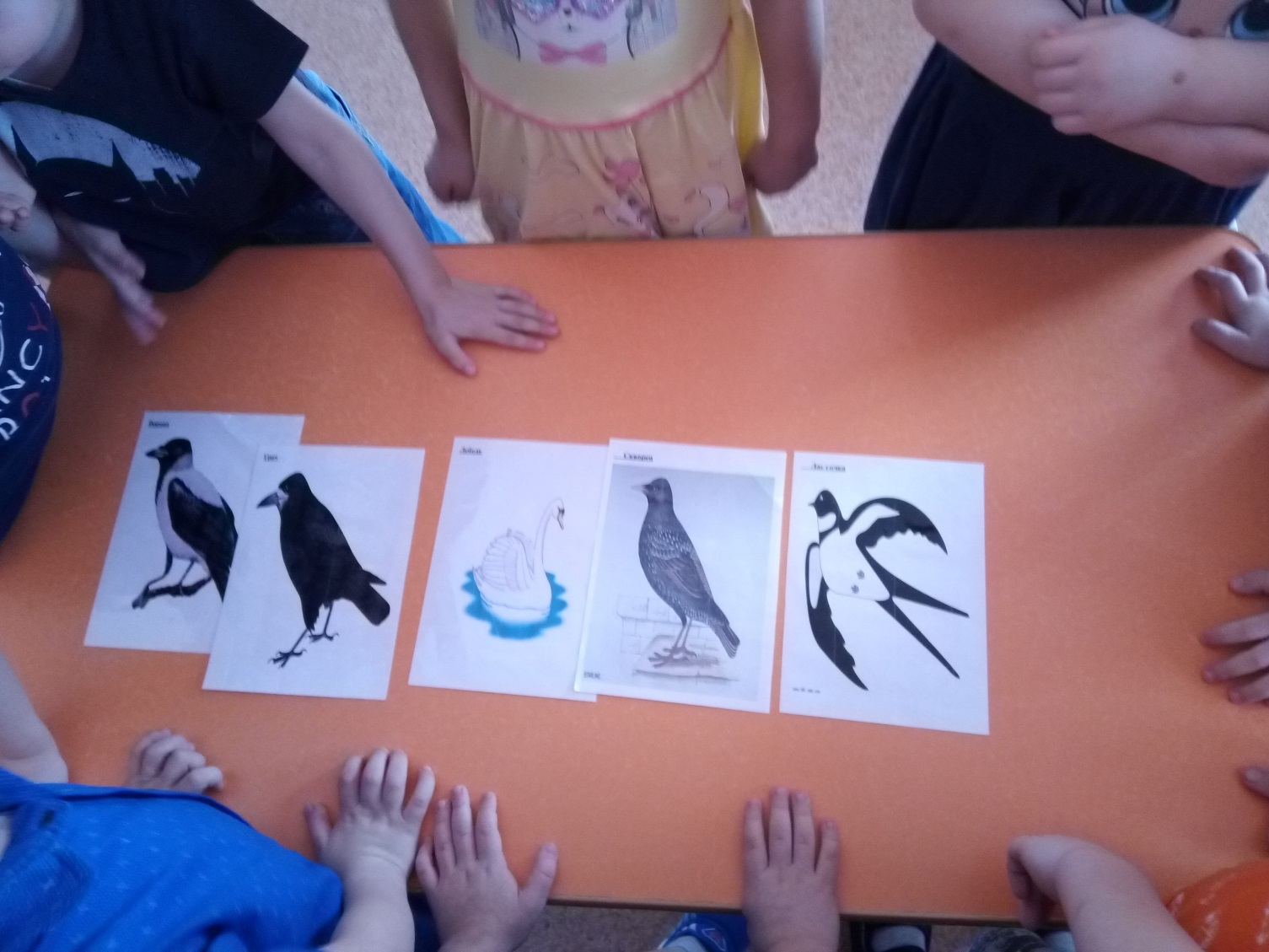 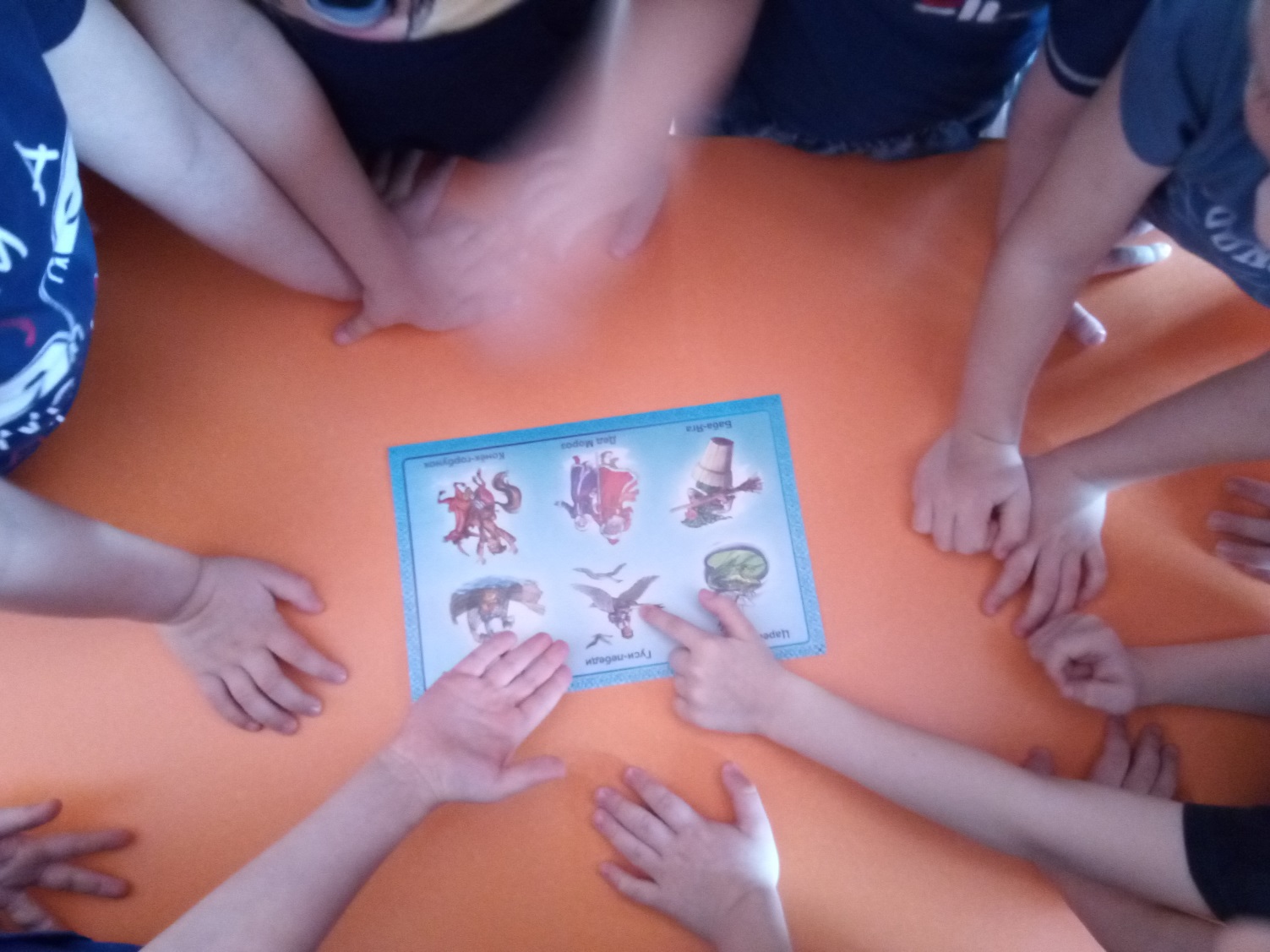 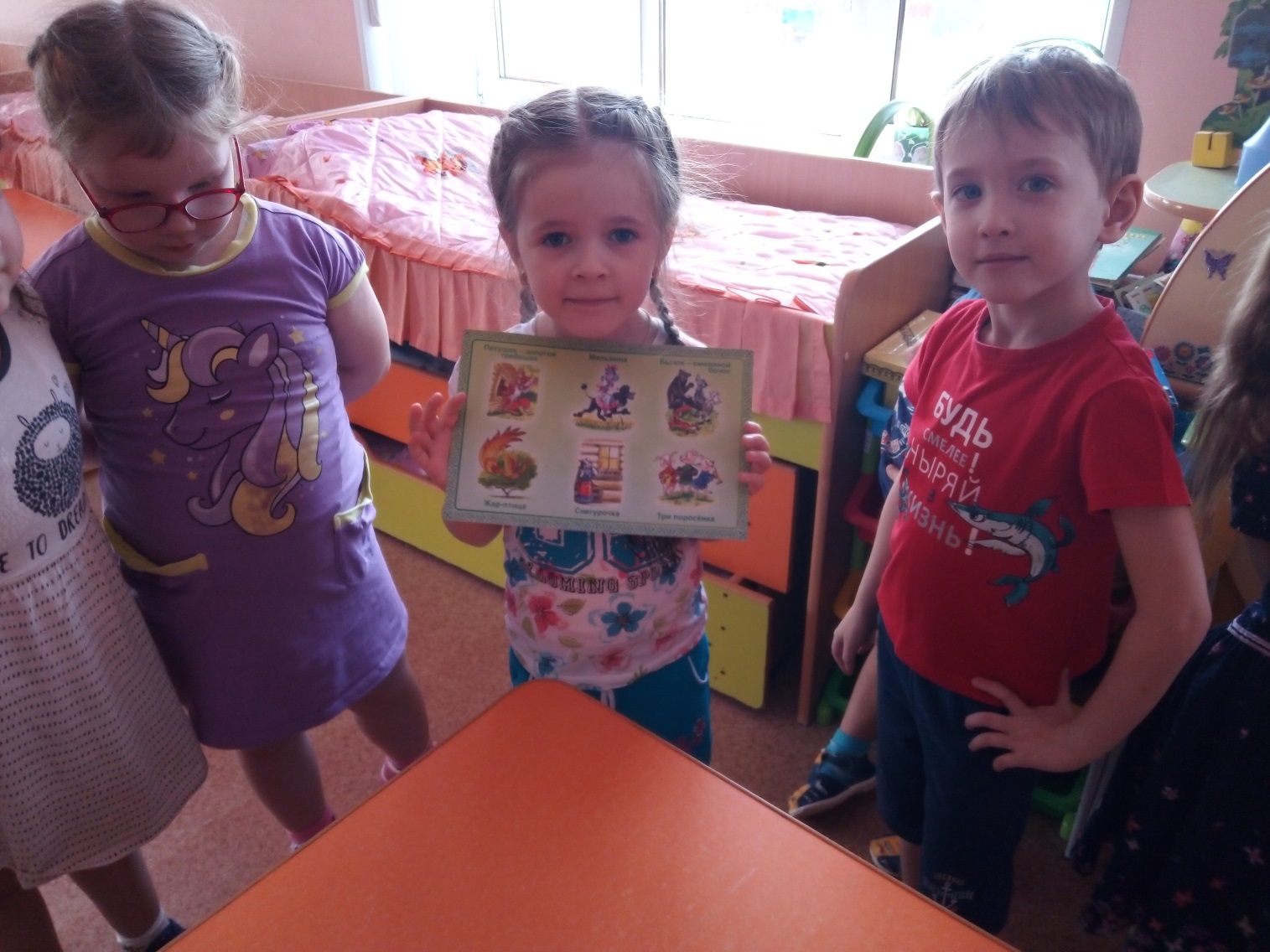 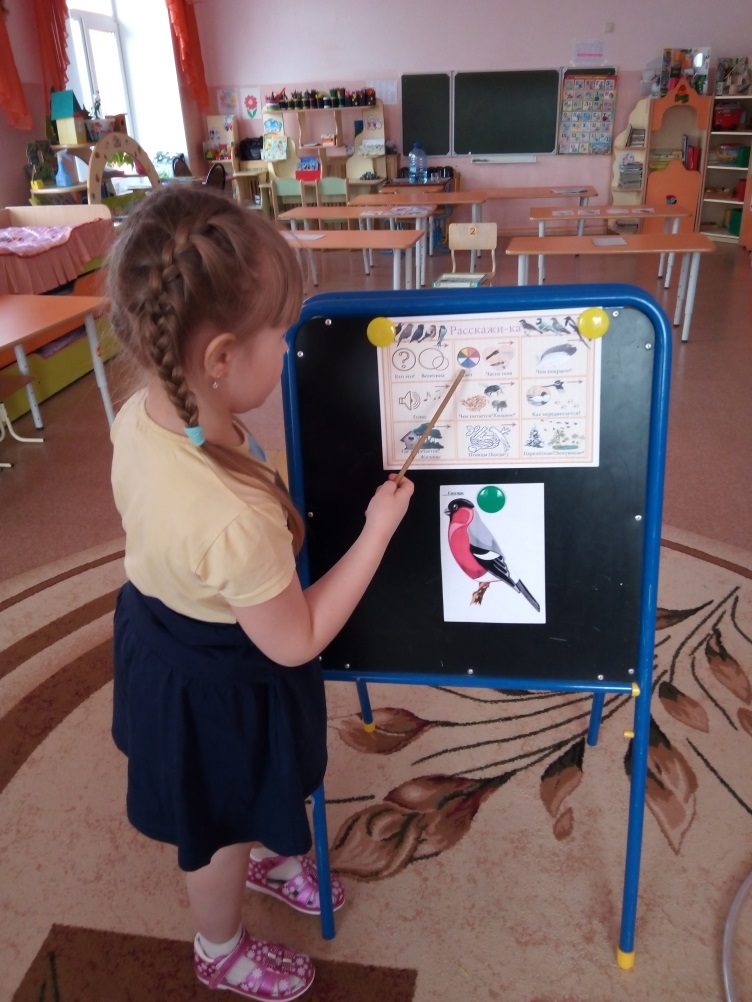 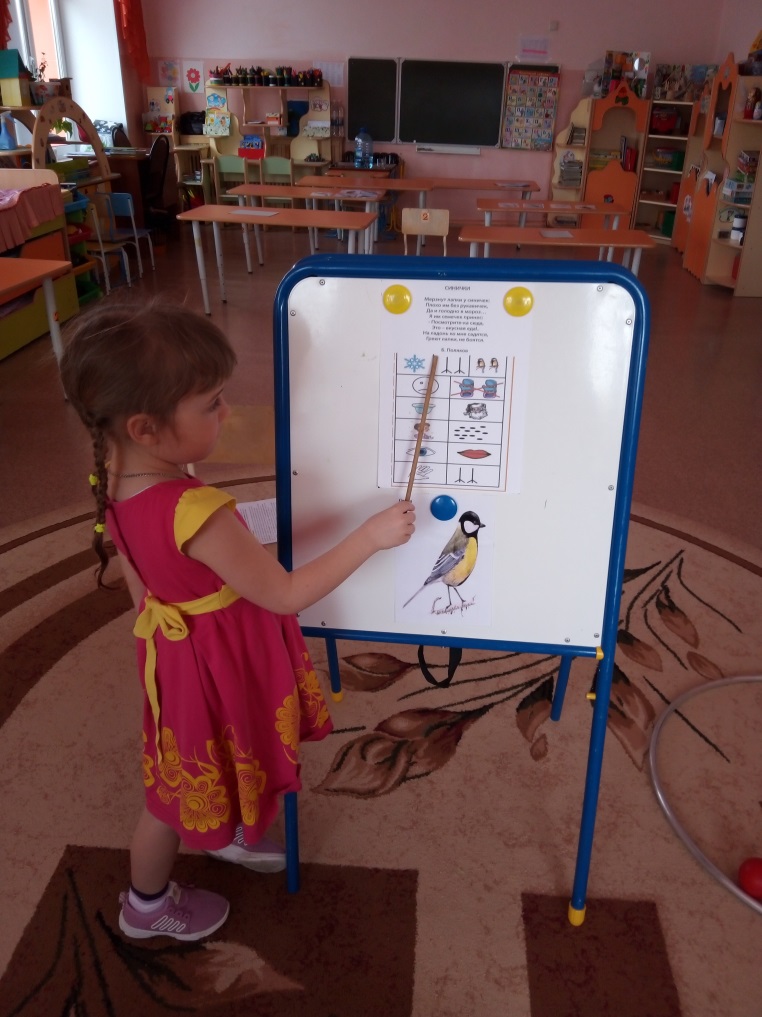 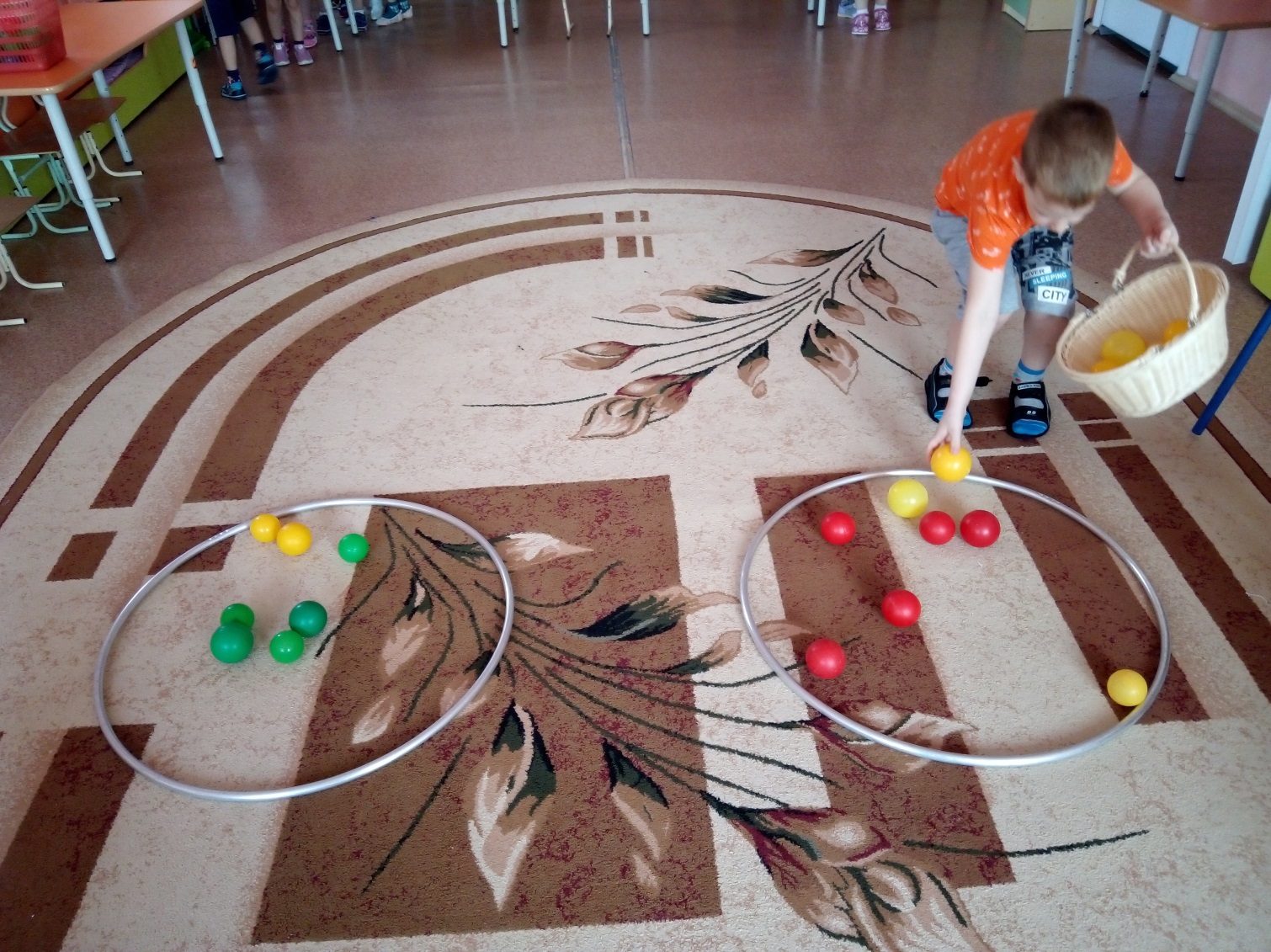 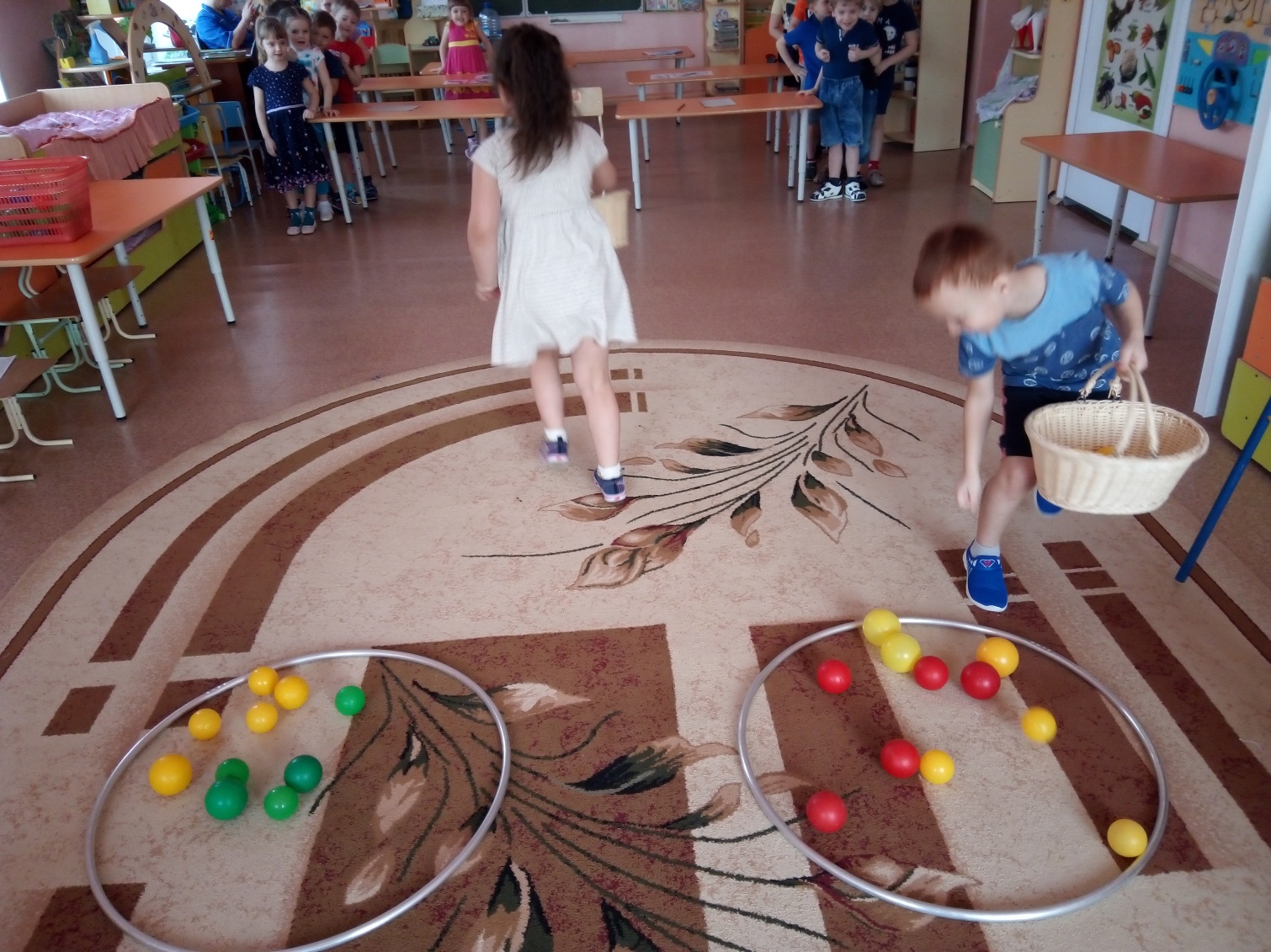 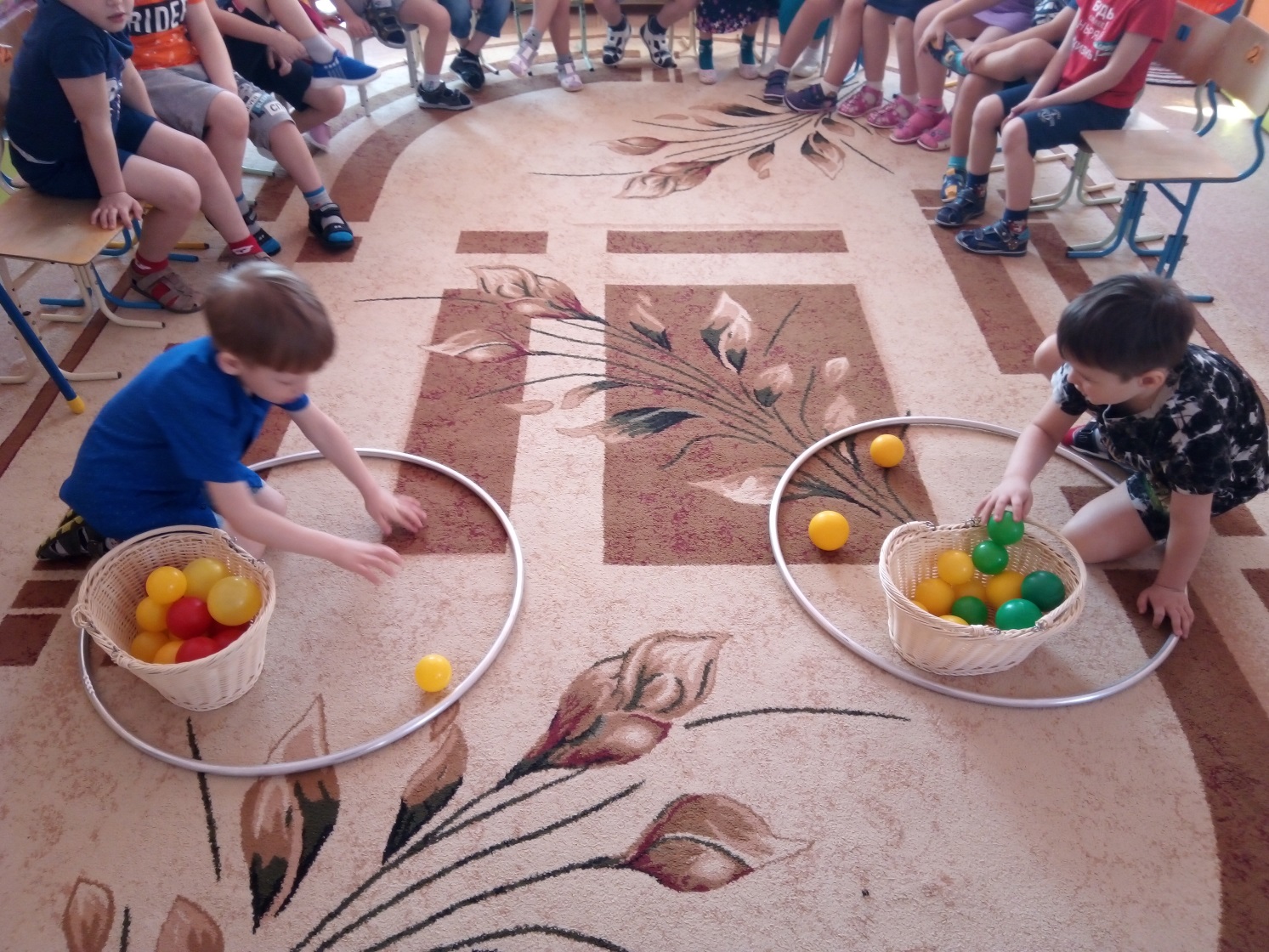 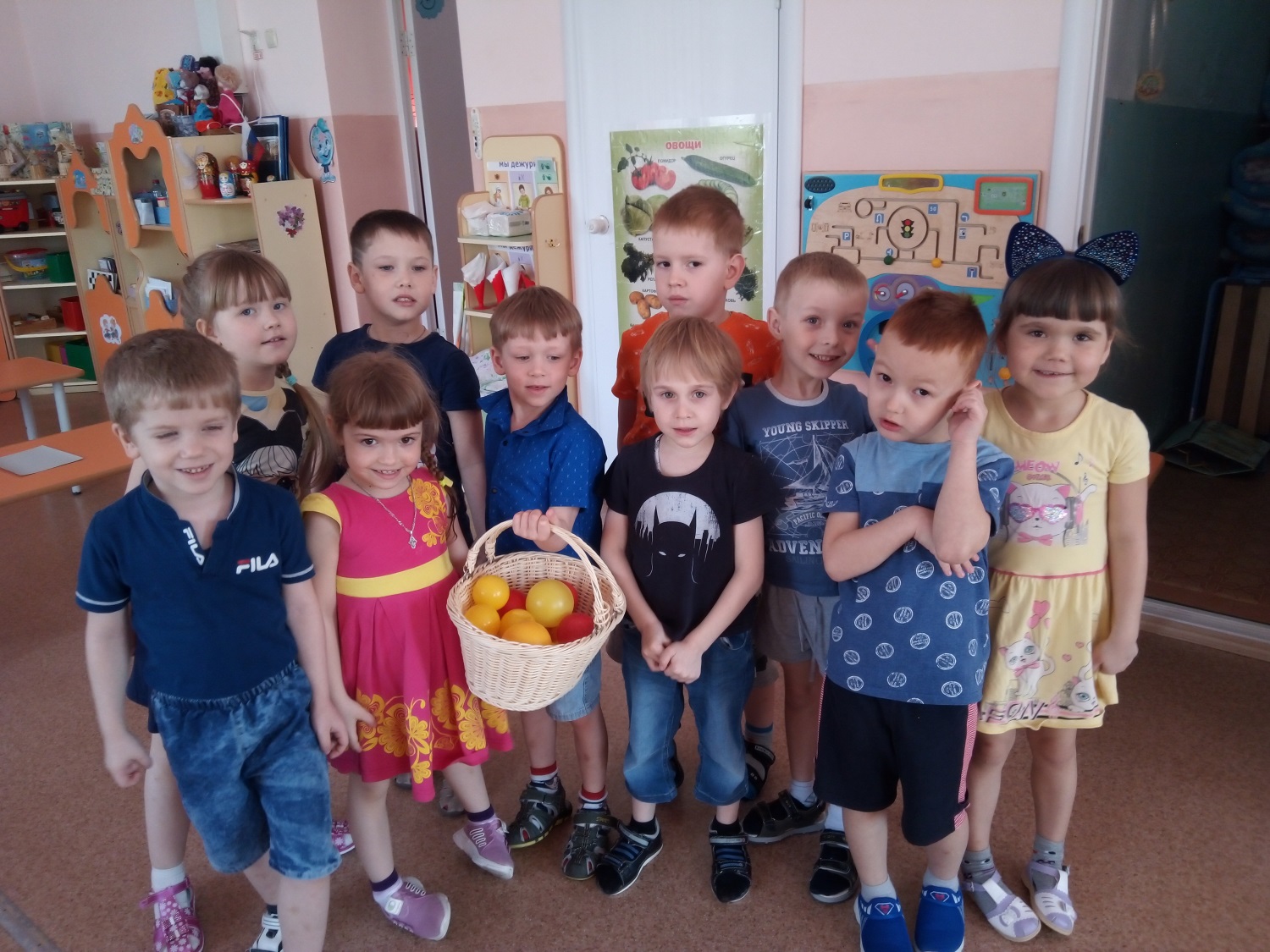 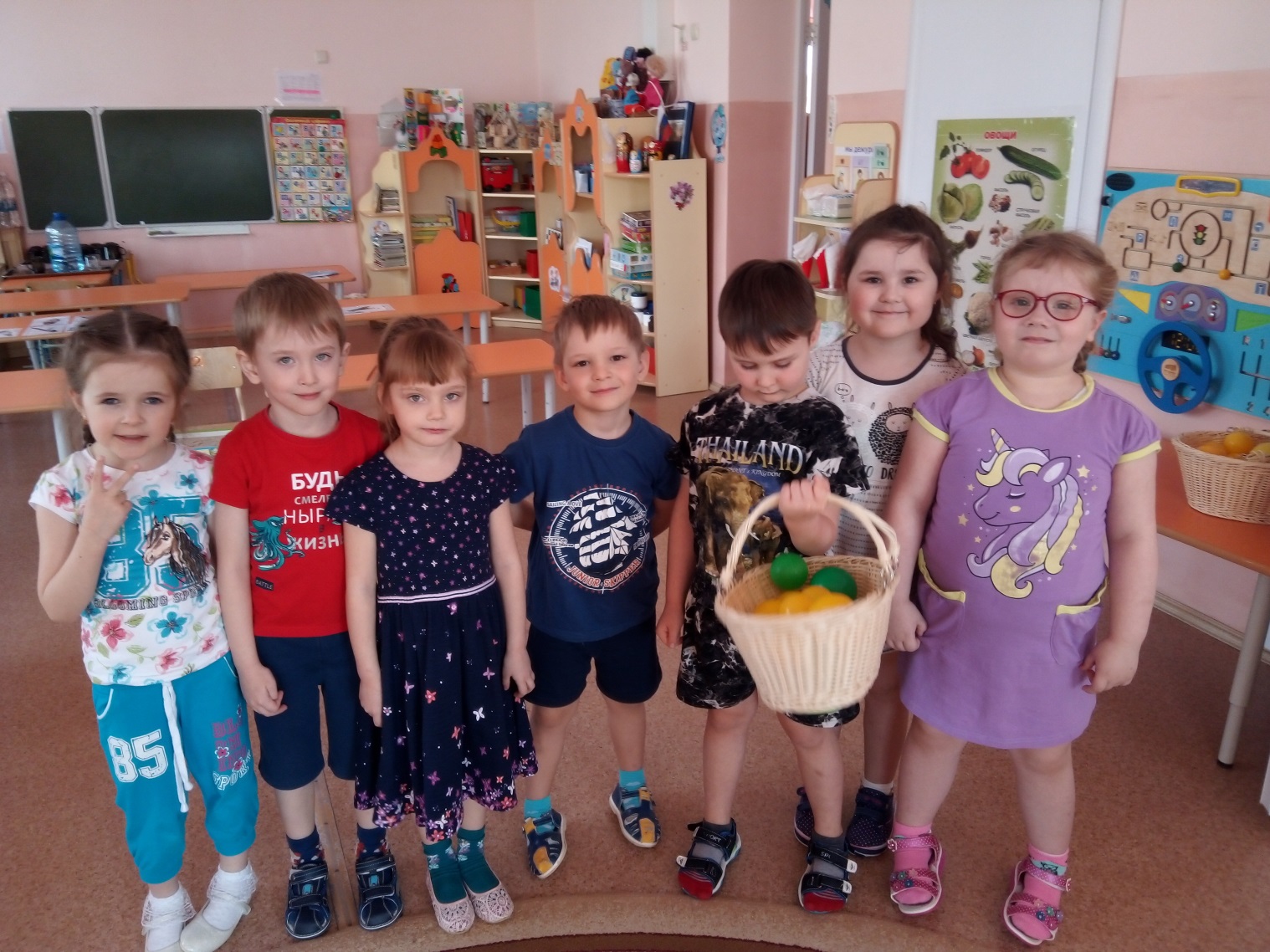 	Материал подготовила: Ситникова И.П., воспитатель